Uchazeči o studium na Masarykově univerzitě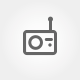 ČRo Brno | 12.11.2018 | 17:00 | Pořad: Radionoviny | Téma: Masarykova univerzita, vysoké školy



Zdeněk TRUHLÁŘ, moderátor
--------------------
Uchazeči o studium na Masarykově univerzitě v Brně mají poprvé možnost přihlásit se do programů s konkrétní specializací nebo studovat na místo dvou oborů, hlavní obor s vedlejším. Změny dnes představilo vedení univerzity. Ve studijních programech si navíc studenti mohou vybírat programy napříč fakultami. Nově ale mohou podat jen jednu přihlášku s různými variantami kombinace studií. Cílem univerzity je jednak redukovat souběžné studium více oborů a jednak také snaha reagovat na změny pracovního trhu. Říká rektor Masarykovy univerzity Mikuláš Bek.

Mikuláš BEK, rektor Masarykovy univerzity
--------------------
Dnes se mluví o čtvrté průmyslové revoluci, o digitalizaci celé řady odvětví, ať už průmyslu nebo veřejné správy. My věříme tomu, že ten trh práce se velmi razantně promění a bude vlastně pro studenty nebo absolventy univerzity výhodou, když budou mít širší kompetence i mezi oborové, například v oblasti informatiky.

Zdeněk TRUHLÁŘ, moderátor
--------------------
Přihlášky lze podávat do konce února.